Milí osmáci,zdravím vás z „domácího vězení“  a doufám, že se máte v rámci možností dobře a že jste všichni zdraví.Moc na vás myslím a je mi po vás smutno. Chybí mi naše hodiny dějepisu a těším se, až se zase potkáme ve škole. Teď ale musíme pokračovat v učení na dálku, tak se společně podíváme na novou kapitolu, kterou je NÁRODNÍ OBROZENÍ. Úkoly pro vás:Koukněte na youtube: Dějiny udatného národa…. 82Přečtěte si v učebnici s. 84 – 85Opište si zápis do sešitu (komu by se podařilo vytisknout si k tomu i obrázky nebo celý zápis, ten má výhodu)Na s. 85 si v zeleném pruhu přečtěte, kdo to byli puristé. Zjistěte s pomocí internetu, která česká slova nahrazená za původní německá se ujala a používáme je dodnes. (Napoví Ti i video na youtube, na které ses měl podívat.) To, co jsi zjistil, napiš a pošli mi do 30. 4. Zápis do sešitu:NÁRODNÍ OBROZENÍ na přelomu 18. a 19. století byly české země součástí Habsburské říše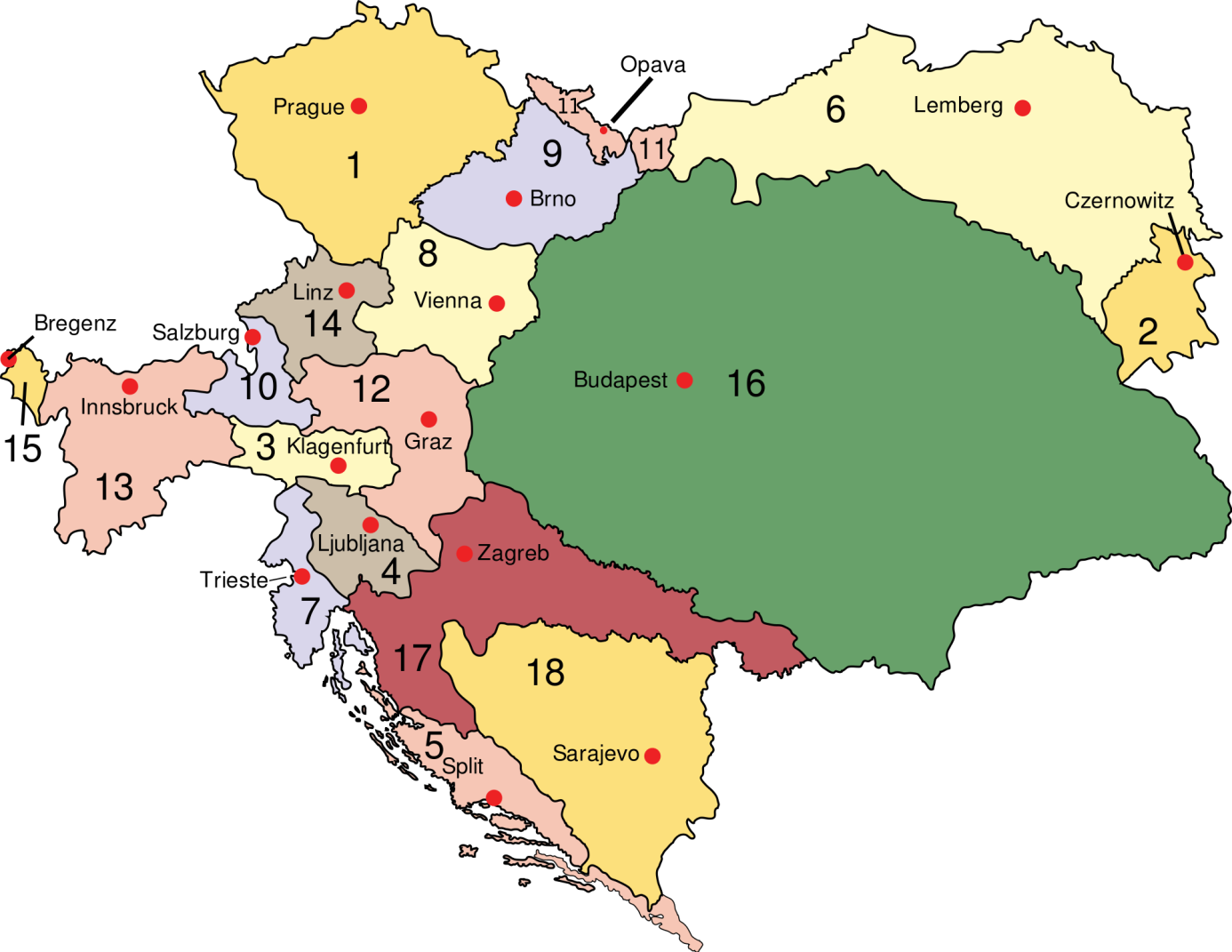 úřední řečí v celé Habsburské říši byla němčina (poněmčování) česky mluvili jen prostí lidé národní buditelé (vlastenci):       → snažili se obnovit češtinu a český národ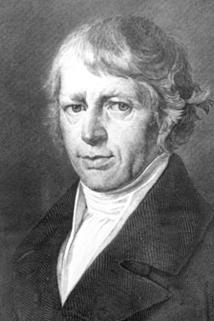 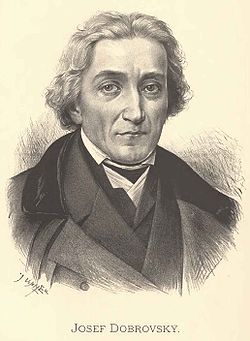 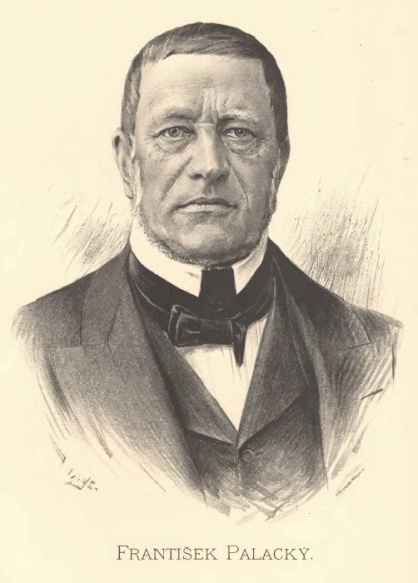     Josef Jungmann                    Josef Dobrovský                     František Palacký